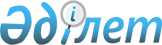 "2013 - 2015 жылдарға арналған республикалық бюджет туралы" Қазақстан Республикасының Заңын іске асыру туралы" Қазақстан Республикасы Үкіметінің 2012 жылғы 30 қарашадағы № 1520 қаулысына өзгеріс енгізу туралыҚазақстан Республикасы Үкіметінің 2013 жылғы 29 қарашадағы № 1276 қаулысы      РҚАО-ның ескертпесі!

      Осы қаулы 2013 жылғы 1 қаңтардан бастап қолданысқа енгізіледі.

      Қазақстан Республикасының Үкіметі ҚАУЛЫ ЕТЕДІ:



      1. «2013 – 2015 жылдарға арналған республикалық бюджет туралы» Қазақстан Республикасының Заңын іске асыру туралы» Қазақстан Республикасы Үкіметінің 2012 жылғы 30 қарашадағы № 1520 қаулысына мынадай өзгеріс енгізілсін:



      көрсетілген қаулыға 11-қосымша осы қаулыға қосымшаға сәйкес жаңа редакцияда жазылсын.



      2. Осы қаулы 2013 жылғы 1 қаңтардан бастап қолданысқа енгізіледі.      Қазақстан Республикасының

      Премьер-Министрі                                     С. Ахметов

Қазақстан Республикасы 

Үкiметiнiң       

2013 жылғы 29 қарашадағы

№ 1276 қаулысына    

қосымша         

Қазақстан Республикасы 

Үкiметiнiң       

2012 жылғы 30 қарашадағы

№ 1520 қаулысына    

11-қосымша        

Облыстық бюджеттерге, Астана және Алматы қалаларының

бюджеттерiне тұқым шаруашылығын қолдауға берiлетiн ағымдағы

нысаналы трансферттердiң сомасын қайта бөлу
					© 2012. Қазақстан Республикасы Әділет министрлігінің «Қазақстан Республикасының Заңнама және құқықтық ақпарат институты» ШЖҚ РМК
				Р/с

№Облыстардың атауыСомасы, мың теңгеБарлығы 2 528 4681.Ақмола облысы536 0102.Ақтөбе облысы3.Алматы облысы495 7414.Шығыс Қазақстан облысы244 3965.Жамбыл облысы157 1236.Батыс Қазақстан облысы6 8317.Қарағанды облысы38 4938.Қостанай облысы285 3829.Қызылорда облысы112 19010.Павлодар облысы82 18111.Солтүстiк Қазақстан облысы297 37112.Оңтүстiк Қазақстан облысы272 750